Virtual School Team Members and Contact DetailsName & RoleemailphoneJane Johnson 
Virtual School Head Teacherjane.johnson@manchester.gov.uk07983 991 337Lynn Girvan 
Virtual School Deputy Headlynn.girvan@manchester.gov.uk07717 527 751Carolyn Derbyshire 
Virtual School Deputy Headcarolyn.derbyshire@manchester.gov.uk07815 598 102Ed Salmon 
Virtual School Education Employment &Training (EET) Lead edward.salmon@manchester.gov.uk07904 060 871John Husselbee - Virtual School Lead for the Education of Children and Young People with a Social Workerjohn.husselbee@manchester.gov.uk07980 952 347Andrea Cowper
Virtual School Youth Justice PEP Quality Assurance Teacherandrea.cowper@manchester.gov.uk07866 001 560Louise Nixon – Virtual School Year 12 and 13 UASC (unaccompanied asylum seeking children) PEP Quality Assurance Teacherlouise.nixon@manchester.gov.uk07971 384 486Lucy Davies – Virtual School Year 13 Post 16 PEP Quality Assurance Teacherlucy.davies@manchester.gov.uk07866 989 731Liz SmithVirtual School Year 12 Post 16 PEP Quality Assurance Teacherliz.smith@manchester.gov.uk07815 597 211Susan NolanVirtual School Pre-School, Reception & Year 1 PEP Quality Assurance Teachersue.nolan@manchester.gov.uk07939880656Esther Rogowicz 
Virtual School Primary PEP Quality Assurance Teacher (3 days per week)esther.rogowicz@manchester.gov.uk07815 597 184Shoukat RahmanVirtual School Year 7 – 9 PEP Quality Assurance Teachershoukat.rahman1@manchester.gov.uk07815 592 913Darren CassidyVirtual School Years 10 and 11 PEP Quality Assurance Teacher & Lead for Previously Looked After Children.darren.cassidy@manchester.gov.uk07903 781 608Stephen Hague
 Virtual School Inclusion Advisor 
2-18stephen.hague@manchester.gov.uk07539 243 067Pauline IbsenVirtual School Inclusion Advisor 
2-18 (Unaccompanied Asylum Seeking Children-  UASC)pauline.ibsen@manchester.gov.uk07939 998172Tim NewmanVirtual School Inclusion Advisor 
2-18tim.newman@manchester.gov.uk07779 980 984Catherine ShorrocksVirtual School Inclusion Advisor 
2-18catherine.shorrocks@manchester.gov.uk07956876150Anne McLoughlinVirtual School Inclusion AdviserChildren with a Social Workeranne.mcloughlin@manchester.gov.uk07939 525 299
Richard Smith 
Virtual School Data and Information Officerrichard.smith2@manchester.gov.uk07789 508 695Janet NewellVirtual School Finance Officerjanet.newell@manchester.gov.uk07899 664 608Angel NgVirtual School Business OfficerLaiYingNg@manchester.gov.uk0161 234 4160 / 0161 219 6913Manchester Virtual School Team Inbox & Phone Numbersvirtualschool.education@manchester.gov.uk0161 234 4160 / 0161 219 6913Manchester Virtual School websitehttps://www.manchester.gov.uk/virtualschools/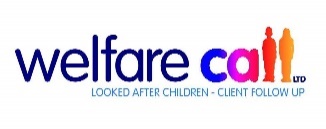 Ring them if you need any help with logging in or navigating the system.01226 716 333